Викторина «О Канаде»   Задание: выбери правильный вариант из 3х предложенных.Флаг КанадыА    Б    В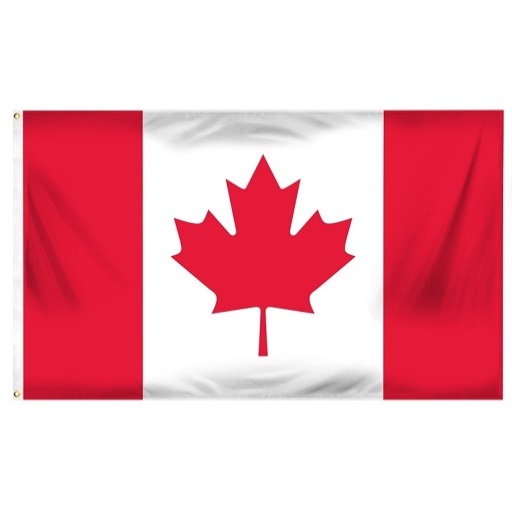 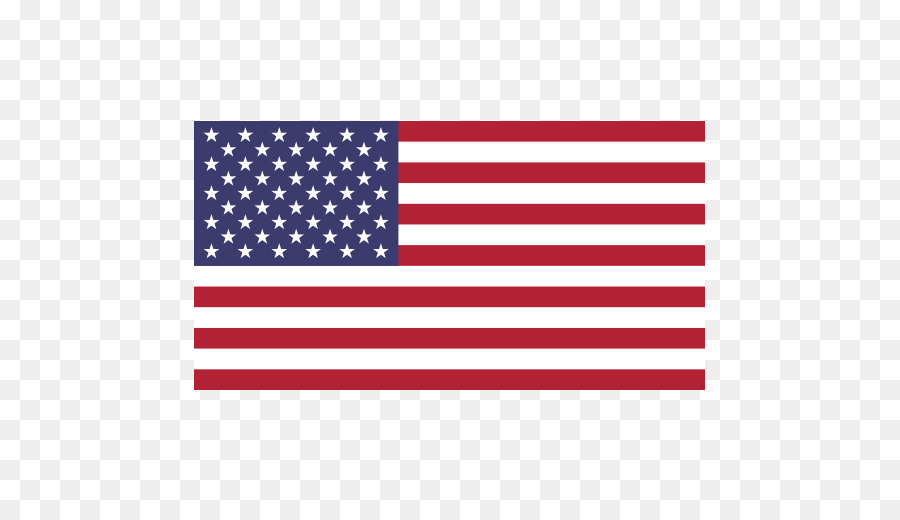 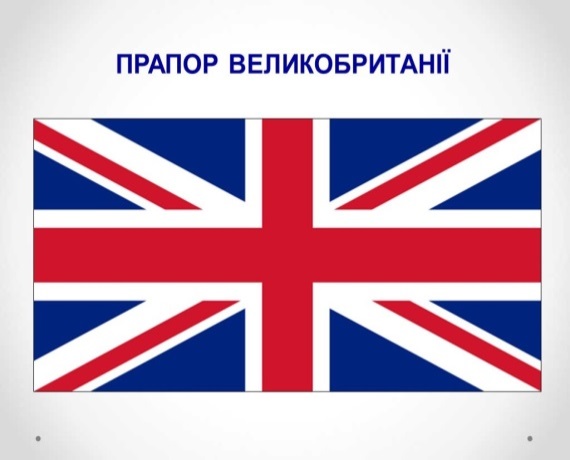 Столица КанадыА – Лондон              Б – Оттава          С – ВашингтонПопулярный вид спортаА – фехтование          Б – каратэ           В – хоккейКанадцы гордятся…А – березовым соком  Б – кленовым сиропом   В – цейлонским чаемБолее 60% ..... обитает в КанадеА – белых медведей        Б - кенгуру        В – гориллКанада по размеру занимает … место в миреА – 1            Б – 2           В – 3Канада – «Страна …  »А – Туманов              Б – Озёр           В – ПустыньСимвол Канады –А – кленовый лист      Б – красная роза    В – папоротникЖивотное - символ КанадыА – птица киви          Б – страус эму           В – бобр